С 25 апреля в нашем детском саду проходил  творческий конкурс рисунков «Что надо сделать, чтобы наш город  стал чище и краше». Задачи конкурса: - формирование активной жизненной позиции: право на благоприятную окружающую среду; - развитие фантазии, воображения, художественного вкуса, инициативы, реализации творческих возможностей всех субъектов образовательного процесса: детей и родителей;  -  приобщение родителей и детей к совместной деятельности в условиях ДОУ. В конкурсе поучаствовали 13  групп детского сада. Особенно активными были группы №1, №7, №9, №14.Радует то, что люди не безразличны к экологии,  к своему родному городу. Мамы и папы воспитывают экологическую культуру, бережное отношение к природе, к окружающему миру в детях через  рисунки. Поздравляем всех участников!!!Итоги  творческого конкурса рисунков“Что надо сделать, чтобы наш город стал чище и краше”старшие, подготовительные группы                       младшие,  средние группыПредставитель  родительского комитета:  Барнакова Н.С. (группа №10)  Председатель ПК:   Завьялова М.К.  Заместитель заведующей:  Пугачева Л.А.  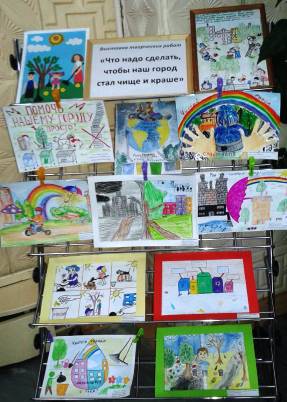 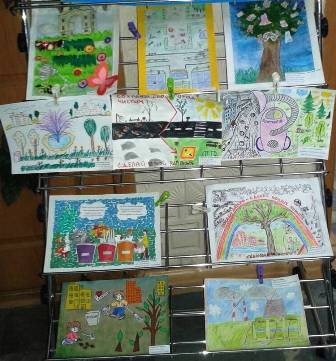 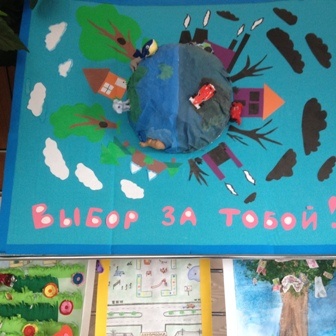 Спасибо всем, кто принял участие в конкурсе, кто не безразличен к родному городу!!!Подготовили воспитатели: Файзулина А.В., Кочергина О.Н..название работы, автор, группаместоЧистота города начинается с тебя» Пан Надежда, старшая группа №51«Чтобы город был чистым» Бачинин Андрей, старшая группа №51«Чем больше деревьев – тем чище город»  Минаева Юлия, Паутова Юлия, Тетерина Лидия, Черемных Ева, Кожеурова Яна, подготовительная группа №61«Мы за чистый город» Воробьева Вера,  подготовительная группа №111«Выбор за тобой» Зубакова Дарья, подготовительная группа №131«Лучший двор» Ильченко Леонид, старшая группа №82«Мой любимый город» Гонин Кирилл, подготовительная группа №72«Сохраним свой город»  Юшин Никита, подготовительная группа №72«Мечта о чистом городе» Петров Денис, подготовительная группа №72«…»      Юдин Евгений, старшая группа №83«Красивый город» Римлянд Алеся, подготовительная группа №73название работы, автор, группаместо«Убирая мусор, сохраняешь чистоту» Винокуров Серафим с мамой, 1-я младшая группа №11«Мы за чистоту планеты» Чекаева О.А., воспитатель с детьми 2-ой младшей группы №141«Сортируйте мусор» Валеев Павел, средняя группа №31«Берегите свой любимый город» Чумак Анна с мамой, средняя группа №91«Чистота – залог здоровья» Черненкова Вероника, 1-я младшая группа №12«Чистый город – счастливый город» Васильцова Анастасия, 2-я младшая группа №142«Мы за чистый город» Выготский Артем, 2-я младшая группа № 142«Экологическая листовка» Чекаева О.А. с детьми 2-ой младшей группы №142«Любимый город» Хороших Марк, 2-я младшая группа №142«Соблюдай чистоту и город станет краше», Величко Г.Г., воспитатель с детьми средней группы №92«Чистый город» Коконова Евгения с мамой, 1-я младшая группа №13«Посади дерево» Хохлов Денис, разновозрастная группа №123«Сделаем наш город чище», Фадеева Софья с мамой, средняя группа №93